ГАННІВСЬКИЙ ЛІЦЕЙПЕТРІВСЬКОЇ СЕЛИЩНОЇ РАДИ ОЛЕКСАНДРІЙСЬКОГО РАЙОНУКІРОВОГРАДСЬКОЇ ОБЛАСТІНАКАЗ02.10.2023                                                                                                                        № 148с. ГаннівкаПро проведення  тижня  Козацької слави та родини в Володимирівській філії Ганнівського ліцеюв 2023-2024 навчальному роціЗгідно з річним планом роботи школи на 2023- 2024 навчальний рік та на виконання наказу директора від 31 серпня 2023 року №117 «Про зміст, форми, структуру методичної роботи з педагогічними працівниками в 2023 – 2024 навчальному році» з метою виховання в учнівської молоді почуття патріотизму,формування національної свідомості,відданості служінню Батьківщині та з нагоди відзначення Дня захисників та захисниць України НАКАЗУЮ:Провести в закладі з 02 жовтня по 06 жовтня 2023 року тиждень Козацької слави та родини.Затвердити план проведення тижня Козацької слави та родини по Володимирівській філії Ганнівського ліцею (додаток1,прим 1,стр 1).Заступнику завідувача Володимирівської філії Ганнівського ліцею ПОГОРЄЛІЙ Т.М.:організувати та провести тиждень Козацької слави та родини згідно з планом по Володимирівської філії Ганнівського ліцею (додаток 1,прим 1,стр 1);звіт про проведення тижня здати заступнику директора з навчально-виховної роботи РОБОТІ Н.А. до 10.10.2023  року на електронних носіях.Контроль за виконанням наказу покласти на заступника директора з навчально-виховної роботи РОБОТУ Н.А. Директор                                                                                Ольга КАНІВЕЦЬЗ наказом ознайомлена:                                                                                                                                              Надія РОБОТА                                                                                                                                    Тетяна ПОГОРЄЛАДодаток 1до наказу директора02.10.2023 року № 148План заходів по Тижню козацької слави та родини з 02 по 06 жовтня 2023 рокуДатаЗахідКлас ВідповідальнийУпродовж тижняВолонтерська акція «Вітальна листівка солдатові»1-4Класні керівникиУпродовж тижняВолонтерська акція «Напиши лист солдатові»5-9Класні керівникиУпродовж тижняОнлайн книжково-ілюстративна виставка «Українці – історія нескорених»1-9Чеча М.О., шкільний бібліотекарУпродовж тижняОформлення стенду «Гордість і душа держави, її надія і оберіг – це захисники України»1-9Шкуратько С.А., педагог-організаторУпродовж тижняУроки –звитяги  для учнів «Вони є патріотами України».1-9Класні керівникиПОНЕДІЛОК02.10.2023Історичний мікс "Моя Україна - колиска козацької волі" 5-9Дудник Н.В., вчитель історіїПОНЕДІЛОК02.10.2023ВІВТОРОК03.10.2023Відеовітання «Дякуємо українським захисникам!»1-9Шкуратько С.А., педагог-організаторСЕРЕДА04.10.2023Конкурс малюнків «У серці кожної дитини живе любов до України!»1-9Шкуратько С.А., вчитель образотворчого мистецтва, класні керівникиСЕРЕДА04.10.2023Онлайн вікторина «Від козаків до кіборгів»https://learningapps.org/view3932957 5-9 Дудник Н.В., вчитель історіїЧЕТВЕР05.10.2023Інтерактивний конкурс «Віршована Україна»1-9Шкуратько С.А., педагог-організаторЧЕТВЕР05.10.2023П'ЯТНИЦЯ06.10.2023Майстер-клас «Оберіг для українського воїна»5-9Шкуратько С.А., педагог-організатор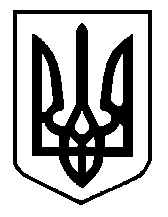 